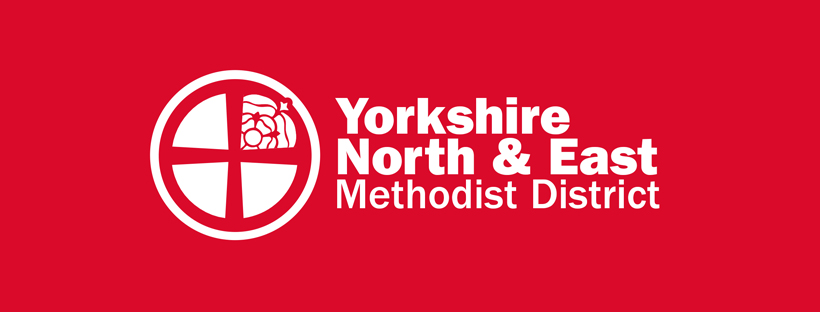 DISTRICT ADVANCE FUND 2019-20 SYNOD REPORTThe DAF is administered by the District Leadership Team, with advice from the District Grants Officer and the District Property Secretary. The Committee (DLT) met several times in the year and a special focus was placed on DAF grants at the meetings held in October and March. Grants were awarded on merit, and in accordance with the DAF policy, for both mission and property projects.  A total of £240,309 was available for distribution during the 2019/20 church year.Application forms for mission and property grants can be obtained from either the District Grants Officer, District Property Secretary, or downloaded from the district website.  Grant applications should be received one month in advance of the meetings in October and March, which will be advertised on the district website.  Please contact me for guidance, as required.  1. Ministry Grants paidCircuitProjectAmountYorks. N&E DistrictDistrict weekend "Flourish"12,500Yorks. N&E DistrictCircuits Support Team30,138Yorks. N&E DistrictHomelessness project1,000Yorks. N&E DistrictRemodelling governance12,000Pocklington & MWCommunity and outreach worker17,910Hull (Centre & West)Pastor for older people3,640Hull (Centre & West)Funding for Mosaic Church leadership8,000South HoldernessChildren's & Family worker (Bransholme)10,000Driffield-HornseaAdditional ministry costs9,000Pocklington & MWPosada in local schools500Driffield-HornseaPrayer room1,000Nidd Valley"Glow" youth event1,000RyedaleMobile youth club (Pickering)1,000YorkMusic group (Acomb etc)1,000Hull Hospitals ChaplaincyResources for the bereaved500York"Peaced Together" courses1,200BridlingtonDrive in church 1,000Total (A):111,3882. Property Grants paidCircuitProjectAmountHull (Centre & West)Refurbishment (Clowes)1,250Yorks. N&E DistrictNet zero emissions project9,600Total (B):10,850